О внесении изменений в постановлениеАдминистрации города от 03.09.2013 № 6337 «Об определении единыхтеплоснабжающих организаций на территории муниципального образования городской округ город Сургут» В соответствии со ст.6 Федерального закона от 27.07.2010 № 190-ФЗ             «О теплоснабжении», постановлением Правительства Российской Федерации             от 08.08.2012 № 808 «Об организации теплоснабжения в Российской Федерации    и о внесении изменений в некоторые акты Правительства Российской Феде-          рации», на основании постановления Администрации города от 06.04.2017                     № 2487 «Об утверждении схемы теплоснабжения муниципального образования городской округ город  Сургут (актуализация на 2017 год)»:1. Внести в постановление Администрации города от 03.09.2013 № 6337                          «Об определении единых теплоснабжающих организаций на территории муниципального образования городской округ город Сургут» следующие изменения:1.1. Пункт 1 постановления дополнить подпунктом 1.4 следующего содер-              жания:«1.4. Открытое акционерное общество «Аэропорт Сургут».1.2. Приложение к постановлению изложить в новой редакции согласно приложению к настоящему постановлению.2. Управлению по связям с общественностью и средствами массовой                  информации опубликовать настоящее постановление в средствах массовой                   информации и разместить на официальном портале Администрации города. 3. Контроль за выполнением постановления возложить на заместителя главы Администрации города Кривцова Н.Н.Глава города                                                                                                В.Н. ШуваловПриложениек постановлениюАдминистрации городаот ____________ № ________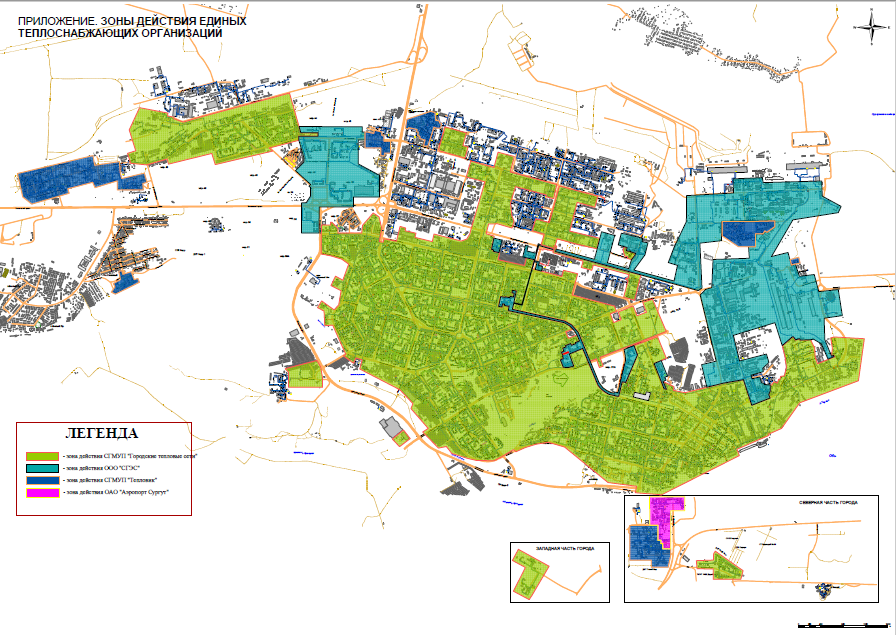 «07»112017г.№9482